Goudfazant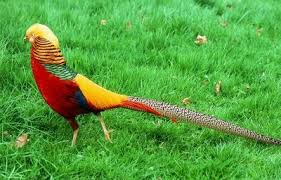 Gebruiksdoel: hobbySoort kip: sierhoenderHerkomst: ChinaRoul roul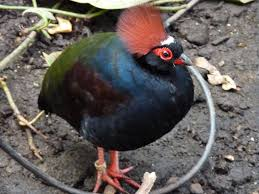 Gebruiksdoel: HobbySoort kip: SierhoendersHerkomst:  Borneo en SumatraPatrijs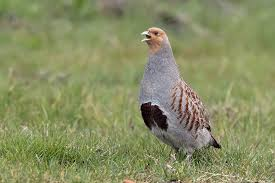 Gebruiksdoel: HobbySoortkip: sierhoenderHerkomst: AziëHollandse kuifhoen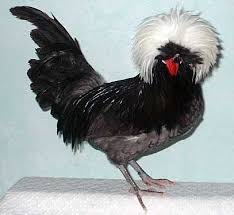 Gebruiksdoel: HobbySoort kip: sierhoendersHerkomst: Polen / AziëWyandotte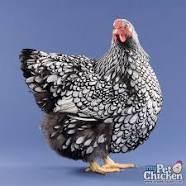 Gebruiksdoel: HobbySoort kip: SierhoendersHerkomst: VSLady Amherstfazant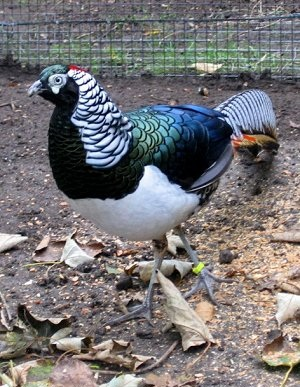 Gebruiksdoel: hobbymatigSoort: sierhoenderHerkomst:Het oorspronkelijke leefgebied van deze ladyamherstfazant is Zuidwest-China en Birma, waar hij leeft op rotsachtige hellingen op een hoogte van 2000-4000 meter.Helmparelhoen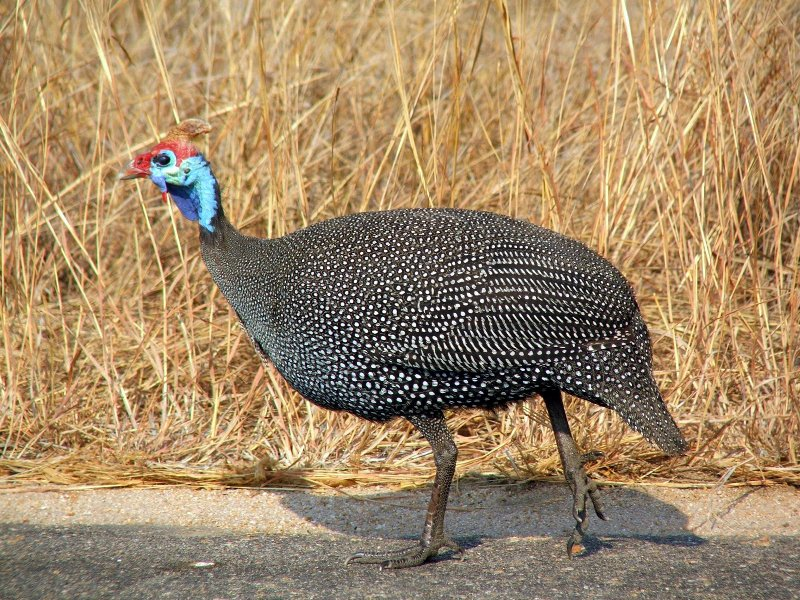 Gebruiksdoel: vees en hobbymatigSoort: sierhoender, comensiaal voor vleesHerkomst: afrikaBarnevelder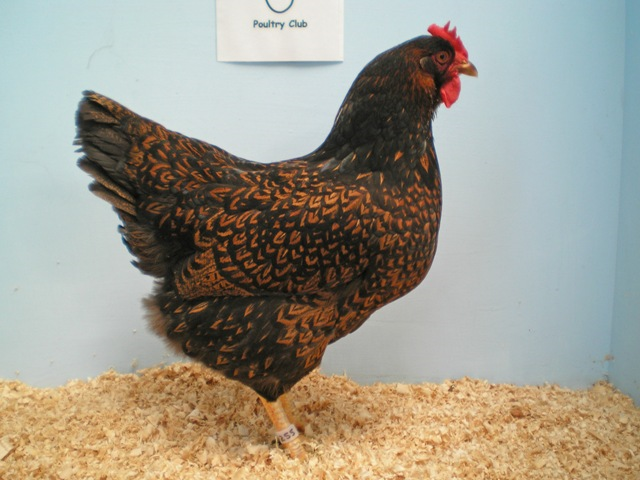 Gebruiksdoel: vlees, eieren, hobbySoort: commercieel en hobbymatigHerkomst: Nederland Hollandse kriel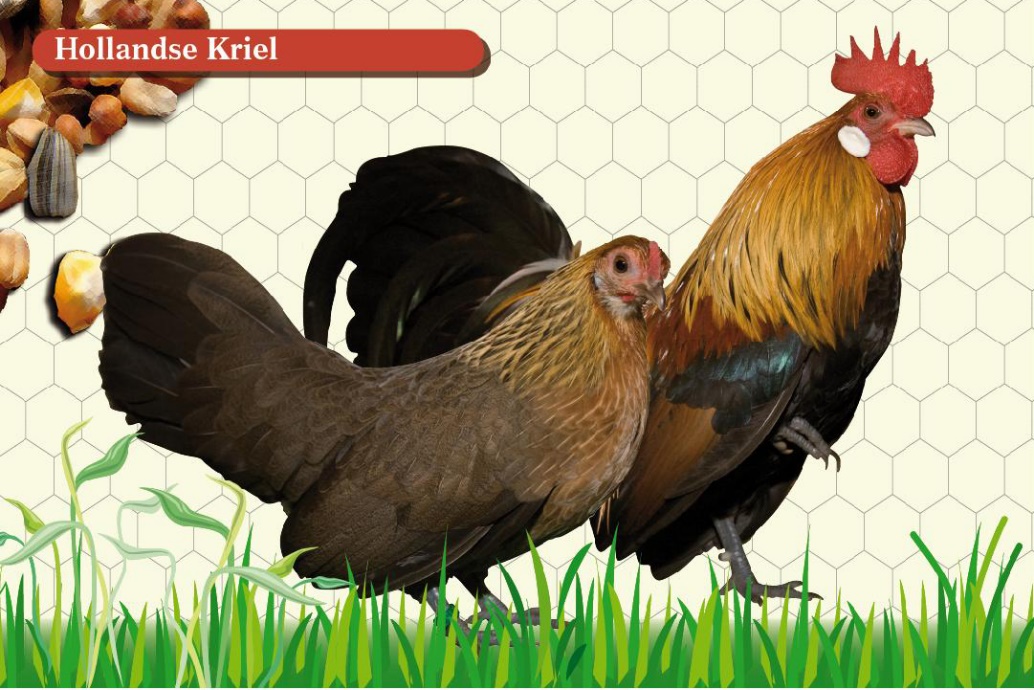 Gebruiksdoel: hobbySoort: krielkipHerkomst: NederlandWelsumer kriel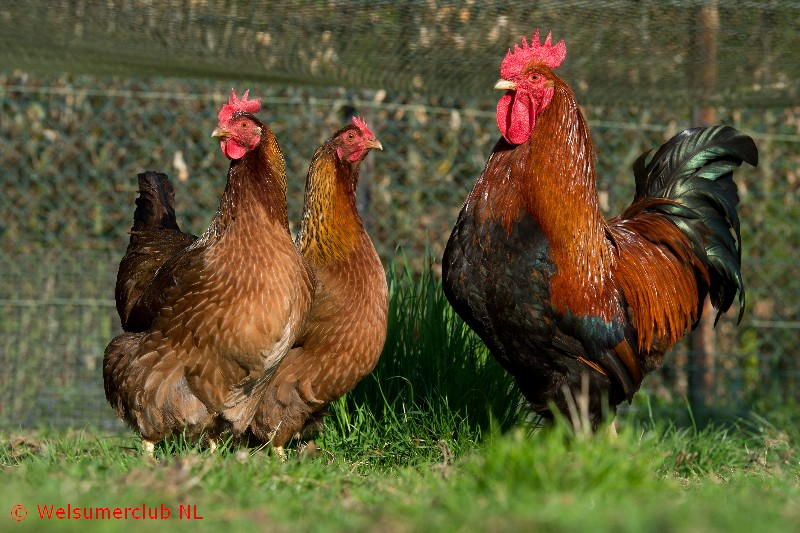 Gebruiksdoel: hobbymatig Soort: krielkipHerkomst: Engeland Koningsfazant
       
Gebruiksdoel: Voor de sier worden ze gehouden en als jachtvogel in het buitenland.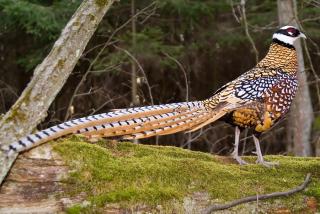 Soort: Sierhoender.Herkomst: Engeland.Witte breed borst kalkoen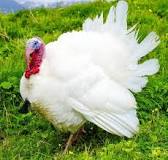 Gebruiksdoel: Worden gehouden voor het vlees.Soort: Vleeskalkoenen.Herkomst: Amerika
Witte leghorn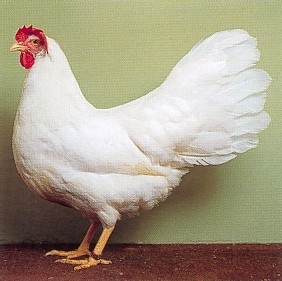 Gebruiksdoel: Ei productieSoort: Legkippen    Herkomst: Italië                       Cochin 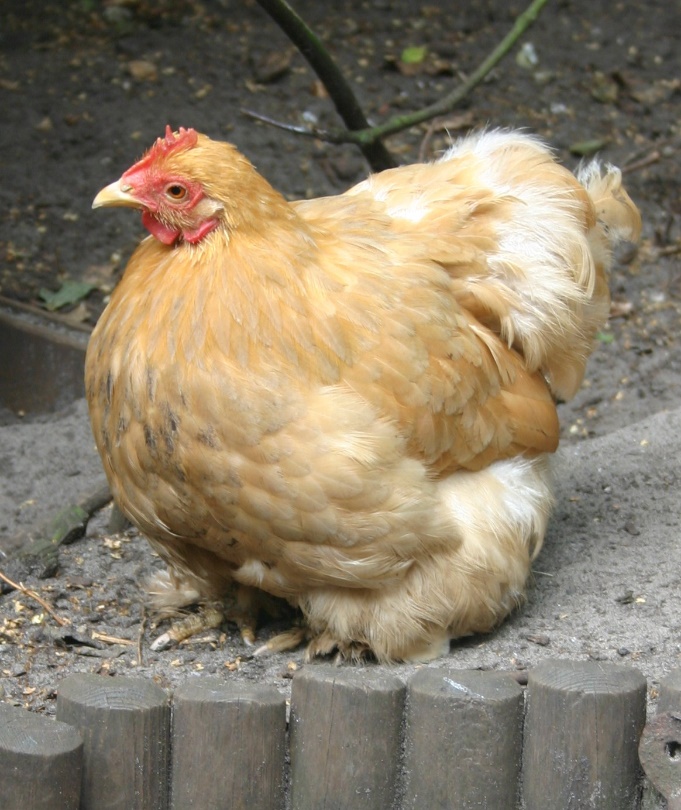 Gebruiksdoel: Ei en vleesproductie.Soort: Legkippen.Herkomst:  China      Nederlandse uilebaard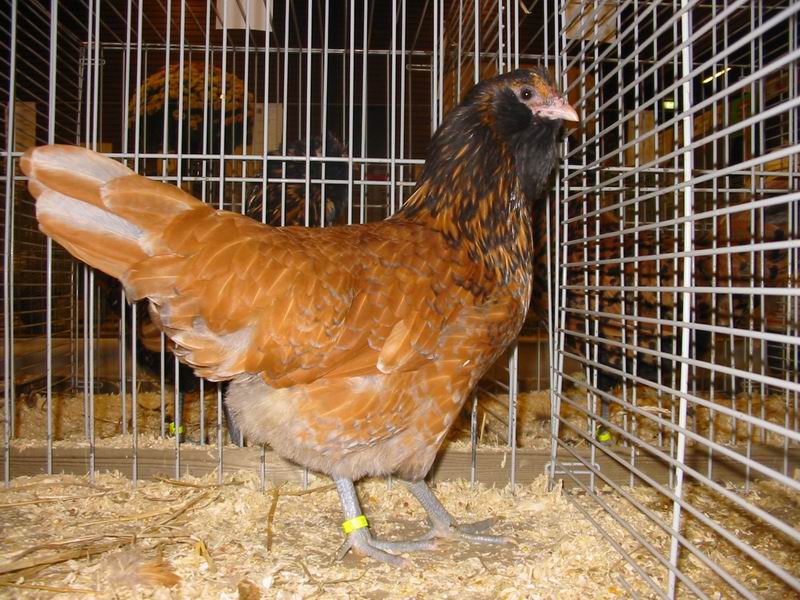 Gebruiksdoel: Voor de sier gehouden en voor de eieren.Soort: SierkipHerkomst: Nederland                                                                                                                                                                        Ringnek fazant (bosfazant/jachtfazant)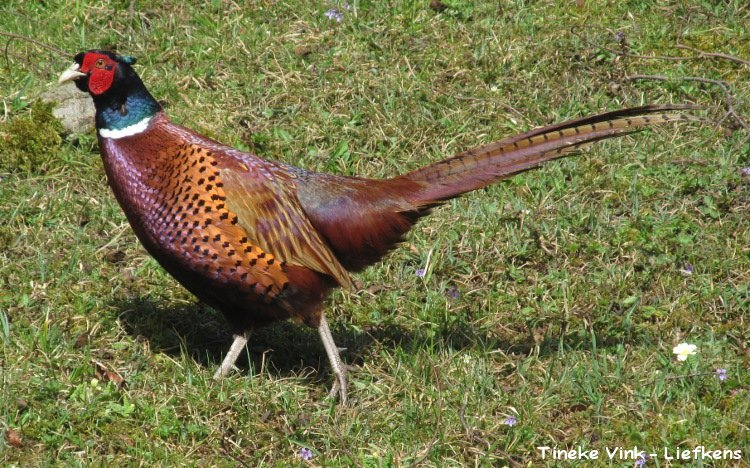 Gebruiksdoel: hobbymatig
Soort: sierhoender
Herkomst: Spanje			Amerikaanse brons kalkoen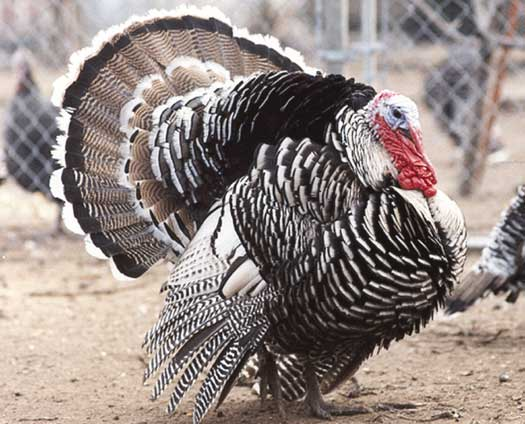 Gebruiksdoel: hobbymatig
Soort: ras kalkoen
Herkomst: EngelandBrahma kippen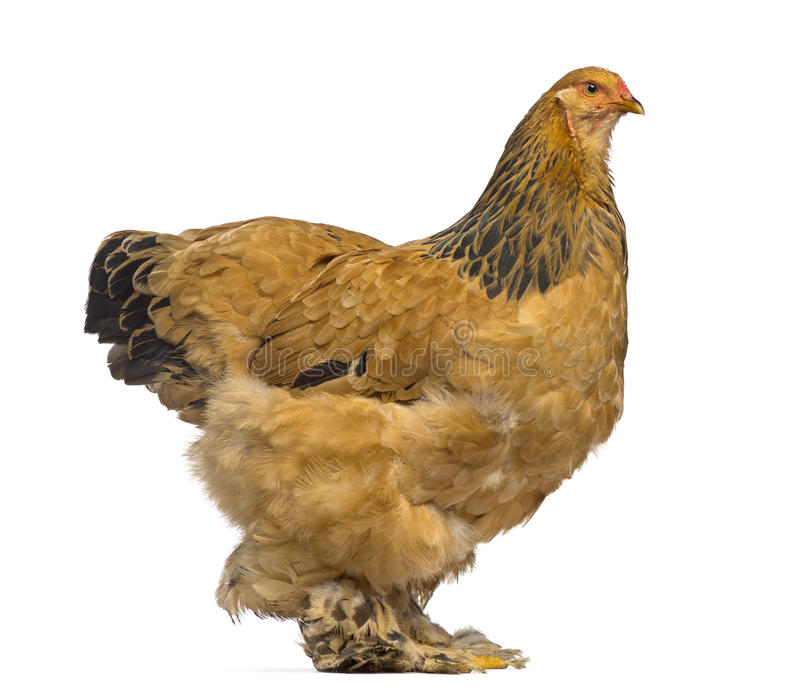 Gebruiksdoel: vleesindustrie en hobbymatig
Soort: vleeskippen ras
herkomst: AziëSebright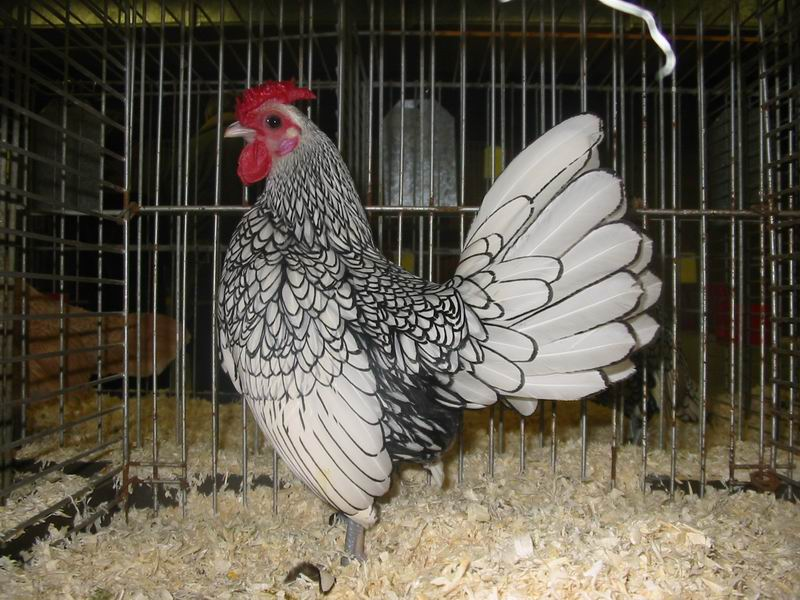 Gebruiksdoel: Hobbymatig
soort: sierhoender
herkomst: EngelandAntwerpse braadkriel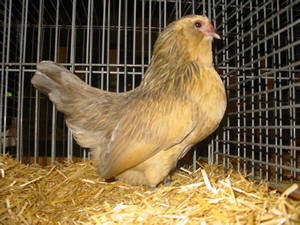 Gebruiksdoel: hobbymatig
soort: krielkip
herkomst: antwerpen